Janelle Monáe UNVEILS NEW VIDEO FOR “I LIKE THAT” FROM UPCOMING ALBUM“DIRTY COMPUTER” AVAILABLE EVERYWHERE FRIDAY, APRIL 27THMonáe also ANNOUNCES LONG AWAITED RETURN TO THE ROAD WITH‘Dirty Computer TOUR’ featuring SPECIAL GUEST St. BeautyTickets On Sale To General Public Starting Wednesday, May 2 at LiveNation.comWATCH “I LIKE THAT”https://janellemonae.lnk.to/ILikeThatVideo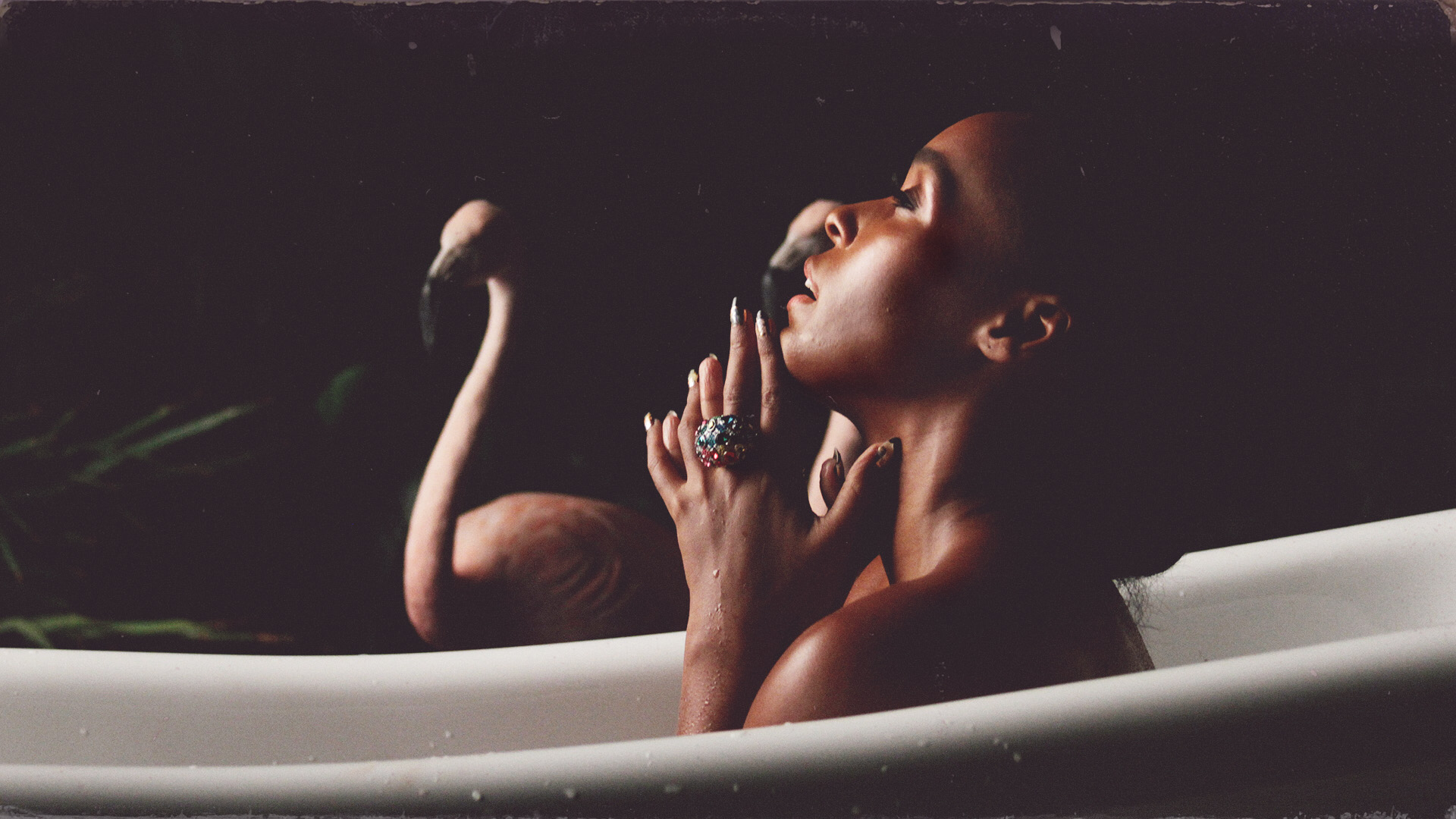 LOS ANGELES (Apr 23, 2018) – GRAMMY®-nominated singer-songwriter, producer, actress, and activist Janelle Monáe has released a brand new music video today for her previously released single “I Like That.Additionally, Monáe announced her return to touring with her upcoming North American Dirty Computer Tour. Fellow Wondaland artists Alexe Belle and Isis Valentino, known together as the soulful duo St. Beauty, will join the tour as a special guest. Monáe made a big splash with the recent announcement of her upcoming Dirty Computer album, releasing buzzworthy visuals for hot singles “Make Me Feel,” “Django Jane” and “PYNK,” giving fans an exciting peek in to the creative vision for her new music. The 27-city tour produced by Live Nation will kick off June 11 in Seattle, WA and make stops across famous amphitheaters and theaters in Los Angeles, Detroit, Nashville, New York, Atlanta, Miami and more before wrapping August 4 in Atlanta, GA. Tickets will go on sale to the general public beginning Wednesday, May 2 at LiveNation.com. As an extension of their two year partnership, Monáe and Belvedere Vodka will co-create signature experiences along the tour, including music-inspired cocktails and VIP activations at major tour stops.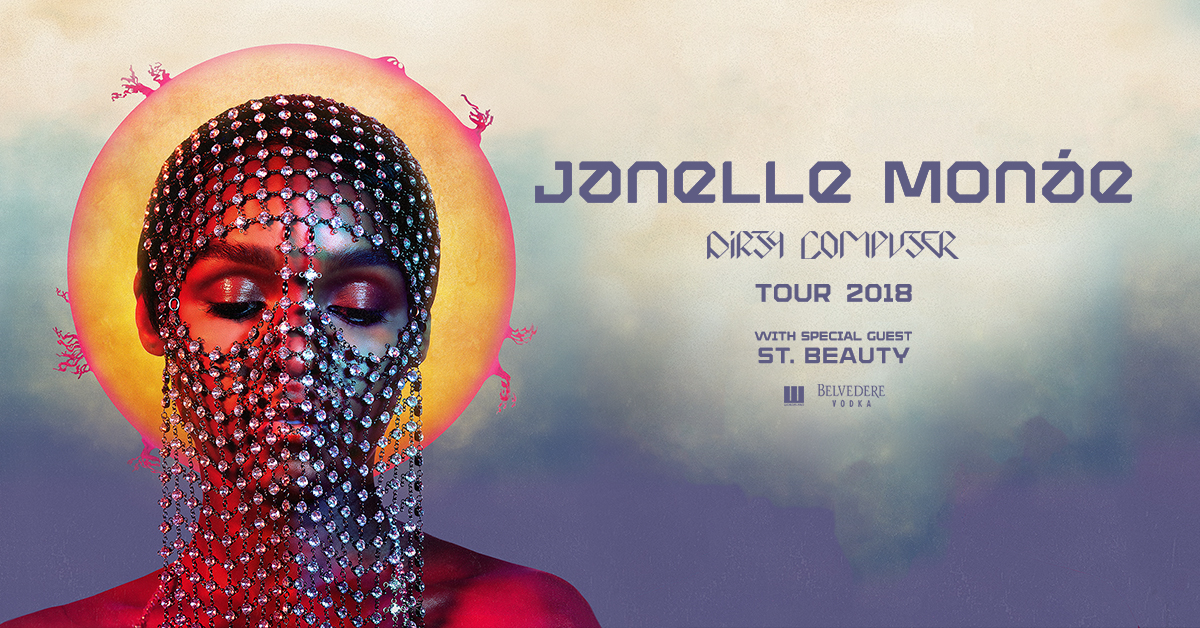 Her highly-anticipated third album Dirty Computer will be released this Friday, April 27th and is available for pre-order now. Every online U.S. ticket purchased for Janelle Monáe's 2018 tour includes a standard digital copy of her new album, Dirty Computer. Instructions on how to redeem a copy will be sent to ticket purchasers via email on release day, April 27th 2018. Notable outlets such as NPR, Billboard, and W Magazine, among others, have praised Monae’s cinematic range and vision on this album. The trailer is streaming now via YouTube and Monáe’s official website. 2016 saw Monáe embark on her film acting career with stellar performances in two milestone films, Hidden Figures and Moonlight; both films received Academy Award nominations for Best Picture, with the latter winning the award at the 89th Academy Awards.JANELLE MONÁE WITH SPECIAL GUEST ST. BEAUTY ‘DIRTY COMPUTER TOUR’ DATES:*non-Live Nation date+on sale beginning May 4About Janelle Monáe Janelle Monáe is a Grammy-nominated singer-songwriter, performer, producer, activist and actress. She recently unveiled new details of her highly-anticipated third solo album, DIRTY COMPUTER and the accompanying DIRTY COMPUTER: AN EMOTION PICTURE BY JANELLE MONÁE. The album arrives everywhere Friday, April 27th. Immersed in the performing arts at a young age, Monáe founded her record label the Wondaland Arts Society releasing the EP "Metropolis: Suite I (The Chase)." Monáe previously released critically acclaimed albums “ArchAndroid” and “The Electric Lady.” Additionally, Janelle took her talent to the silver screen, where she starred in the Academy-Award nominated, Hidden Figures and “Best Picture” winner, Moonlight.About Live Nation EntertainmentLive Nation Entertainment (NYSE: LYV) is the world’s leading live entertainment company comprised of global market leaders: Ticketmaster, Live Nation Concerts, and Live Nation Media & Sponsorship. For additional information, visit www.livenationentertainment.com. For Janelle Monáe, contact:     NATIONAL - Cara Donatto cara.donatto@atlanticrecords.com TOUR/ONLINE - Jessica Nall Jessica.nall@atlanticrecords.com For Live Nation, contact:     Emily BenderEmilyBender@LiveNation.com Monique SowinskiMoniqueSowinski@LiveNation.com DATECITYVENUEVENUEMon Jun 11Seattle, WAKing County’s Marymoor ParkKing County’s Marymoor ParkTue Jun 12Vancouver, BCQueen Elizabeth TheatreQueen Elizabeth TheatreWed Jun 13Portland, ORMcMenamins Edgefield AmphitheaterMcMenamins Edgefield AmphitheaterSat Jun 16San Francisco, CAThe MasonicThe MasonicWed Jun 20San Diego, CACal Coast Credit Union Open Air Theatre at SDSUCal Coast Credit Union Open Air Theatre at SDSUThu Jun 28Los Angeles, CAThe Greek TheatreThe Greek TheatreSat Jun 30Salt Lake City, UTThe ComplexThe ComplexSun Jul 01Denver, COThe Paramount TheatreThe Paramount TheatreTue Jul 03Minneapolis, MNState TheatreState TheatreThu Jul 05Chicago, ILThe Chicago TheatreThe Chicago TheatreFri July 06Milwaukee, WI*Summerfest*Summerfest*Sat Jul 07Grand Rapids, MI20 Monroe Live20 Monroe LiveMon Jul 09Detroit, MIFox Theatre DetroitTue Jul 10Cincinnati, OHTaft TheatreWed Jul 11St. Louis, MOThe PageantFri Jul 13Nashville, TN+Ryman Auditorium+Sat Jul 14Indianapolis, INMurat Theatre at Old National CentreMon Jul 16Toronto, ONRebelWed Jul 18New York, NYHulu Theater at Madison Square GardenFri Jul 20Washington, DC*The Anthem*Sat Jul 21Boston, MABlue Hills Bank PavilionMon Jul 23Raleigh, NCThe RitzTue Jul 24Charlotte, NCThe Fillmore CharlotteThu Jul 26Tampa, FLJannus LiveFri Jul 27Miami, FLThe Fillmore Miami at Jackie Gleason TheaterSat Jul 28Orlando, FLHouse of Blues OrlandoSat Aug 04Atlanta, GATabernacle